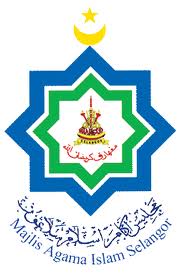 Saya akui bahawa keterangan-keterangan yang diberi di atas adalah benar dan betul.Saya tidak pernah disabitkan:-Diisytiharkan bankrap/keberhutangan yang serius.Kesalahan JenayahPenyalahgunaan dadahTandatangan Pemohon: ………………………………………Tarikh: ………………………………………………….Borang ini boleh didapati dengan percuma dari Jabatan Kehakiman Syariah SelangorSENARAI SEMAK PERMOHONAN JAWATAN HAKAMMAJLIS AGAMA ISLAM SELANGORSetiap borang permohonan jawatan kosong mestilah bersertakan sekeping gambar berukuran pasport, salinan sijil-sijil dan dokumen yang telah disahkan seperti berikut:-BORANG AKUANSaya, ……………………………………………… No. K/P ………………………….. yang beralamat di ……………………………………………………………………………… dengan sesungguhnya dan sebenarnya mengaku bahawa:-Saya adalah warganegara ……………………….Saya adalah pemohon yang memohon untuk dilantik dan didaftarkan sebagai anggota Panel Hakam di Negeri Selangor;Saya adalah seorang yang adil dan amanah;Saya sentiasa berkelakuan baik dan tidak pernah disabitkan atas apa-apa kesalahan jenayah sama ada di Malaysia atau di mana-mana tempat lain;Saya bukan seorang yang bankrap;Saya tidak pernah dibatalkan perlantikan sebagai Anggota Panel Hakam Negeri Selangor; dan saya membuat akuan ini dengan kepercayaan bahawa akuan ini adalah benar, dan menurut kuasa peruntukan Akta Berkanun 1960.Diperbuat dan dengan sesungguhnya diakui oleh…………………………………………………………)di ……………………………………………………...)di dalam Negeri ……………………………………..)Pada ……………………………………………….....)Di hadapan saya,………………………………….(Tandatangan Hakim Mahkamah Sesyen, Majistret, Pesuruhjaya Sumpah atau notari awam)BUTIR-BUTIR PERIBADIBUTIR-BUTIR PERIBADIBUTIR-BUTIR PERIBADIBUTIR-BUTIR PERIBADIBUTIR-BUTIR PERIBADINama (dengan huruf besar):Nama (dengan huruf besar):Nama (dengan huruf besar):No.Kad Pengenalan:Warna:Nama Bapa:No.K/P:Nama Ibu:No. K/P:Nama Ibu:No. K/P:Jantina:Keturunan:Tarikh Lahir:Tempat Lahir:Tempat Lahir:Umur Pada Tarikh Iklan Ditutup:Umur Pada Tarikh Iklan Ditutup:Taraf Perkahwinan:Kewarganegaraan:Kewarganegaraan:No. Sijil Warganegara (Jika ada):No. Sijil Warganegara (Jika ada):Alamat Surat-menyurat yang lengkap. (Jika berlaku pertukaran alamat, sila beritahu dengan segera):Alamat Surat-menyurat yang lengkap. (Jika berlaku pertukaran alamat, sila beritahu dengan segera):Alamat Surat-menyurat yang lengkap. (Jika berlaku pertukaran alamat, sila beritahu dengan segera):Alamat Surat-menyurat yang lengkap. (Jika berlaku pertukaran alamat, sila beritahu dengan segera):Alamat Surat-menyurat yang lengkap. (Jika berlaku pertukaran alamat, sila beritahu dengan segera):Nombor Telefon Bimbit dan Rumah:Nombor Telefon Bimbit dan Rumah:E-mail (Wajib):E-mail (Wajib):E-mail (Wajib):PERSEKOLAHAN/PENGAJIAN TINGGIPERSEKOLAHAN/PENGAJIAN TINGGIPERSEKOLAHAN/PENGAJIAN TINGGIPERSEKOLAHAN/PENGAJIAN TINGGIPERSEKOLAHAN/PENGAJIAN TINGGINama SekolahAlamat SekolahTarikh MasukTarikh KeluarDarjah/Tingkatan Tertinggi Yang Akhir1.2.3.Nama Maktab/UniversitiAlamat Maktab/UniversitiTarikh MasukTarikh KeluarLulus/Tidak Lulus1.2.(PERINGATAN: Jika ruang tidak mencukupi gunakan kertas tambahan-SALINAN SIJIL PERLU DILAMPIRKAN)(PERINGATAN: Jika ruang tidak mencukupi gunakan kertas tambahan-SALINAN SIJIL PERLU DILAMPIRKAN)(PERINGATAN: Jika ruang tidak mencukupi gunakan kertas tambahan-SALINAN SIJIL PERLU DILAMPIRKAN)(PERINGATAN: Jika ruang tidak mencukupi gunakan kertas tambahan-SALINAN SIJIL PERLU DILAMPIRKAN)(PERINGATAN: Jika ruang tidak mencukupi gunakan kertas tambahan-SALINAN SIJIL PERLU DILAMPIRKAN)SPM/SPVMSPM/SPVMSPM/SPVMSPM/SPVMSTPMSTPMSTPMSTPMTAHUNGREDTAHUNGREDAngka GiliranAngka GiliranAngka GiliranAngka GiliranMatapelajaranMatapelajaranMatapelajaranPangkatMatapelajaranMatapelajaranMatapelajaranPangkat Bahasa Malaysia (Dengan Lisan)Kesusasteraan MelayuBahasa InggerisMatematikMatematik TambahanGeografiSejarahPeng.Ugama IslamLukisanRampaian SainsFizikBiologiKimiaPerdagangan Bahasa Malaysia (Dengan Lisan)Kesusasteraan MelayuBahasa InggerisMatematikMatematik TambahanGeografiSejarahPeng.Ugama IslamLukisanRampaian SainsFizikBiologiKimiaPerdagangan Bahasa Malaysia (Dengan Lisan)Kesusasteraan MelayuBahasa InggerisMatematikMatematik TambahanGeografiSejarahPeng.Ugama IslamLukisanRampaian SainsFizikBiologiKimiaPerdagangan1.Kertas Am/ Peng.Am2.Bahasa Malaysia3.Bahasa Inggeris4.Ekonomi5.Geografi6.Sejarah7.Pengajian Islam8.Matematik9.Matematik Tulen10.Matematik Amali11.Fizik12.Kimia13. ________________14. ________________1.Kertas Am/ Peng.Am2.Bahasa Malaysia3.Bahasa Inggeris4.Ekonomi5.Geografi6.Sejarah7.Pengajian Islam8.Matematik9.Matematik Tulen10.Matematik Amali11.Fizik12.Kimia13. ________________14. ________________1.Kertas Am/ Peng.Am2.Bahasa Malaysia3.Bahasa Inggeris4.Ekonomi5.Geografi6.Sejarah7.Pengajian Islam8.Matematik9.Matematik Tulen10.Matematik Amali11.Fizik12.Kimia13. ________________14. ________________ Bahasa Malaysia (Dengan Lisan)Kesusasteraan MelayuBahasa InggerisMatematikMatematik TambahanGeografiSejarahPeng.Ugama IslamLukisanRampaian SainsFizikBiologiKimiaPerdagangan Bahasa Malaysia (Dengan Lisan)Kesusasteraan MelayuBahasa InggerisMatematikMatematik TambahanGeografiSejarahPeng.Ugama IslamLukisanRampaian SainsFizikBiologiKimiaPerdagangan Bahasa Malaysia (Dengan Lisan)Kesusasteraan MelayuBahasa InggerisMatematikMatematik TambahanGeografiSejarahPeng.Ugama IslamLukisanRampaian SainsFizikBiologiKimiaPerdagangan1.Kertas Am/ Peng.Am2.Bahasa Malaysia3.Bahasa Inggeris4.Ekonomi5.Geografi6.Sejarah7.Pengajian Islam8.Matematik9.Matematik Tulen10.Matematik Amali11.Fizik12.Kimia13. ________________14. ________________1.Kertas Am/ Peng.Am2.Bahasa Malaysia3.Bahasa Inggeris4.Ekonomi5.Geografi6.Sejarah7.Pengajian Islam8.Matematik9.Matematik Tulen10.Matematik Amali11.Fizik12.Kimia13. ________________14. ________________1.Kertas Am/ Peng.Am2.Bahasa Malaysia3.Bahasa Inggeris4.Ekonomi5.Geografi6.Sejarah7.Pengajian Islam8.Matematik9.Matematik Tulen10.Matematik Amali11.Fizik12.Kimia13. ________________14. ________________ Bahasa Malaysia (Dengan Lisan)Kesusasteraan MelayuBahasa InggerisMatematikMatematik TambahanGeografiSejarahPeng.Ugama IslamLukisanRampaian SainsFizikBiologiKimiaPerdagangan Bahasa Malaysia (Dengan Lisan)Kesusasteraan MelayuBahasa InggerisMatematikMatematik TambahanGeografiSejarahPeng.Ugama IslamLukisanRampaian SainsFizikBiologiKimiaPerdagangan Bahasa Malaysia (Dengan Lisan)Kesusasteraan MelayuBahasa InggerisMatematikMatematik TambahanGeografiSejarahPeng.Ugama IslamLukisanRampaian SainsFizikBiologiKimiaPerdagangan1.Kertas Am/ Peng.Am2.Bahasa Malaysia3.Bahasa Inggeris4.Ekonomi5.Geografi6.Sejarah7.Pengajian Islam8.Matematik9.Matematik Tulen10.Matematik Amali11.Fizik12.Kimia13. ________________14. ________________1.Kertas Am/ Peng.Am2.Bahasa Malaysia3.Bahasa Inggeris4.Ekonomi5.Geografi6.Sejarah7.Pengajian Islam8.Matematik9.Matematik Tulen10.Matematik Amali11.Fizik12.Kimia13. ________________14. ________________1.Kertas Am/ Peng.Am2.Bahasa Malaysia3.Bahasa Inggeris4.Ekonomi5.Geografi6.Sejarah7.Pengajian Islam8.Matematik9.Matematik Tulen10.Matematik Amali11.Fizik12.Kimia13. ________________14. ________________ Bahasa Malaysia (Dengan Lisan)Kesusasteraan MelayuBahasa InggerisMatematikMatematik TambahanGeografiSejarahPeng.Ugama IslamLukisanRampaian SainsFizikBiologiKimiaPerdagangan Bahasa Malaysia (Dengan Lisan)Kesusasteraan MelayuBahasa InggerisMatematikMatematik TambahanGeografiSejarahPeng.Ugama IslamLukisanRampaian SainsFizikBiologiKimiaPerdagangan Bahasa Malaysia (Dengan Lisan)Kesusasteraan MelayuBahasa InggerisMatematikMatematik TambahanGeografiSejarahPeng.Ugama IslamLukisanRampaian SainsFizikBiologiKimiaPerdagangan1.Kertas Am/ Peng.Am2.Bahasa Malaysia3.Bahasa Inggeris4.Ekonomi5.Geografi6.Sejarah7.Pengajian Islam8.Matematik9.Matematik Tulen10.Matematik Amali11.Fizik12.Kimia13. ________________14. ________________1.Kertas Am/ Peng.Am2.Bahasa Malaysia3.Bahasa Inggeris4.Ekonomi5.Geografi6.Sejarah7.Pengajian Islam8.Matematik9.Matematik Tulen10.Matematik Amali11.Fizik12.Kimia13. ________________14. ________________1.Kertas Am/ Peng.Am2.Bahasa Malaysia3.Bahasa Inggeris4.Ekonomi5.Geografi6.Sejarah7.Pengajian Islam8.Matematik9.Matematik Tulen10.Matematik Amali11.Fizik12.Kimia13. ________________14. ________________ Bahasa Malaysia (Dengan Lisan)Kesusasteraan MelayuBahasa InggerisMatematikMatematik TambahanGeografiSejarahPeng.Ugama IslamLukisanRampaian SainsFizikBiologiKimiaPerdagangan Bahasa Malaysia (Dengan Lisan)Kesusasteraan MelayuBahasa InggerisMatematikMatematik TambahanGeografiSejarahPeng.Ugama IslamLukisanRampaian SainsFizikBiologiKimiaPerdagangan Bahasa Malaysia (Dengan Lisan)Kesusasteraan MelayuBahasa InggerisMatematikMatematik TambahanGeografiSejarahPeng.Ugama IslamLukisanRampaian SainsFizikBiologiKimiaPerdagangan1.Kertas Am/ Peng.Am2.Bahasa Malaysia3.Bahasa Inggeris4.Ekonomi5.Geografi6.Sejarah7.Pengajian Islam8.Matematik9.Matematik Tulen10.Matematik Amali11.Fizik12.Kimia13. ________________14. ________________1.Kertas Am/ Peng.Am2.Bahasa Malaysia3.Bahasa Inggeris4.Ekonomi5.Geografi6.Sejarah7.Pengajian Islam8.Matematik9.Matematik Tulen10.Matematik Amali11.Fizik12.Kimia13. ________________14. ________________1.Kertas Am/ Peng.Am2.Bahasa Malaysia3.Bahasa Inggeris4.Ekonomi5.Geografi6.Sejarah7.Pengajian Islam8.Matematik9.Matematik Tulen10.Matematik Amali11.Fizik12.Kimia13. ________________14. ________________ Bahasa Malaysia (Dengan Lisan)Kesusasteraan MelayuBahasa InggerisMatematikMatematik TambahanGeografiSejarahPeng.Ugama IslamLukisanRampaian SainsFizikBiologiKimiaPerdagangan Bahasa Malaysia (Dengan Lisan)Kesusasteraan MelayuBahasa InggerisMatematikMatematik TambahanGeografiSejarahPeng.Ugama IslamLukisanRampaian SainsFizikBiologiKimiaPerdagangan Bahasa Malaysia (Dengan Lisan)Kesusasteraan MelayuBahasa InggerisMatematikMatematik TambahanGeografiSejarahPeng.Ugama IslamLukisanRampaian SainsFizikBiologiKimiaPerdagangan1.Kertas Am/ Peng.Am2.Bahasa Malaysia3.Bahasa Inggeris4.Ekonomi5.Geografi6.Sejarah7.Pengajian Islam8.Matematik9.Matematik Tulen10.Matematik Amali11.Fizik12.Kimia13. ________________14. ________________1.Kertas Am/ Peng.Am2.Bahasa Malaysia3.Bahasa Inggeris4.Ekonomi5.Geografi6.Sejarah7.Pengajian Islam8.Matematik9.Matematik Tulen10.Matematik Amali11.Fizik12.Kimia13. ________________14. ________________1.Kertas Am/ Peng.Am2.Bahasa Malaysia3.Bahasa Inggeris4.Ekonomi5.Geografi6.Sejarah7.Pengajian Islam8.Matematik9.Matematik Tulen10.Matematik Amali11.Fizik12.Kimia13. ________________14. ________________ Bahasa Malaysia (Dengan Lisan)Kesusasteraan MelayuBahasa InggerisMatematikMatematik TambahanGeografiSejarahPeng.Ugama IslamLukisanRampaian SainsFizikBiologiKimiaPerdagangan Bahasa Malaysia (Dengan Lisan)Kesusasteraan MelayuBahasa InggerisMatematikMatematik TambahanGeografiSejarahPeng.Ugama IslamLukisanRampaian SainsFizikBiologiKimiaPerdagangan Bahasa Malaysia (Dengan Lisan)Kesusasteraan MelayuBahasa InggerisMatematikMatematik TambahanGeografiSejarahPeng.Ugama IslamLukisanRampaian SainsFizikBiologiKimiaPerdagangan1.Kertas Am/ Peng.Am2.Bahasa Malaysia3.Bahasa Inggeris4.Ekonomi5.Geografi6.Sejarah7.Pengajian Islam8.Matematik9.Matematik Tulen10.Matematik Amali11.Fizik12.Kimia13. ________________14. ________________1.Kertas Am/ Peng.Am2.Bahasa Malaysia3.Bahasa Inggeris4.Ekonomi5.Geografi6.Sejarah7.Pengajian Islam8.Matematik9.Matematik Tulen10.Matematik Amali11.Fizik12.Kimia13. ________________14. ________________1.Kertas Am/ Peng.Am2.Bahasa Malaysia3.Bahasa Inggeris4.Ekonomi5.Geografi6.Sejarah7.Pengajian Islam8.Matematik9.Matematik Tulen10.Matematik Amali11.Fizik12.Kimia13. ________________14. ________________ Bahasa Malaysia (Dengan Lisan)Kesusasteraan MelayuBahasa InggerisMatematikMatematik TambahanGeografiSejarahPeng.Ugama IslamLukisanRampaian SainsFizikBiologiKimiaPerdagangan Bahasa Malaysia (Dengan Lisan)Kesusasteraan MelayuBahasa InggerisMatematikMatematik TambahanGeografiSejarahPeng.Ugama IslamLukisanRampaian SainsFizikBiologiKimiaPerdagangan Bahasa Malaysia (Dengan Lisan)Kesusasteraan MelayuBahasa InggerisMatematikMatematik TambahanGeografiSejarahPeng.Ugama IslamLukisanRampaian SainsFizikBiologiKimiaPerdagangan1.Kertas Am/ Peng.Am2.Bahasa Malaysia3.Bahasa Inggeris4.Ekonomi5.Geografi6.Sejarah7.Pengajian Islam8.Matematik9.Matematik Tulen10.Matematik Amali11.Fizik12.Kimia13. ________________14. ________________1.Kertas Am/ Peng.Am2.Bahasa Malaysia3.Bahasa Inggeris4.Ekonomi5.Geografi6.Sejarah7.Pengajian Islam8.Matematik9.Matematik Tulen10.Matematik Amali11.Fizik12.Kimia13. ________________14. ________________1.Kertas Am/ Peng.Am2.Bahasa Malaysia3.Bahasa Inggeris4.Ekonomi5.Geografi6.Sejarah7.Pengajian Islam8.Matematik9.Matematik Tulen10.Matematik Amali11.Fizik12.Kimia13. ________________14. ________________ Bahasa Malaysia (Dengan Lisan)Kesusasteraan MelayuBahasa InggerisMatematikMatematik TambahanGeografiSejarahPeng.Ugama IslamLukisanRampaian SainsFizikBiologiKimiaPerdagangan Bahasa Malaysia (Dengan Lisan)Kesusasteraan MelayuBahasa InggerisMatematikMatematik TambahanGeografiSejarahPeng.Ugama IslamLukisanRampaian SainsFizikBiologiKimiaPerdagangan Bahasa Malaysia (Dengan Lisan)Kesusasteraan MelayuBahasa InggerisMatematikMatematik TambahanGeografiSejarahPeng.Ugama IslamLukisanRampaian SainsFizikBiologiKimiaPerdagangan1.Kertas Am/ Peng.Am2.Bahasa Malaysia3.Bahasa Inggeris4.Ekonomi5.Geografi6.Sejarah7.Pengajian Islam8.Matematik9.Matematik Tulen10.Matematik Amali11.Fizik12.Kimia13. ________________14. ________________1.Kertas Am/ Peng.Am2.Bahasa Malaysia3.Bahasa Inggeris4.Ekonomi5.Geografi6.Sejarah7.Pengajian Islam8.Matematik9.Matematik Tulen10.Matematik Amali11.Fizik12.Kimia13. ________________14. ________________1.Kertas Am/ Peng.Am2.Bahasa Malaysia3.Bahasa Inggeris4.Ekonomi5.Geografi6.Sejarah7.Pengajian Islam8.Matematik9.Matematik Tulen10.Matematik Amali11.Fizik12.Kimia13. ________________14. ________________ Bahasa Malaysia (Dengan Lisan)Kesusasteraan MelayuBahasa InggerisMatematikMatematik TambahanGeografiSejarahPeng.Ugama IslamLukisanRampaian SainsFizikBiologiKimiaPerdagangan Bahasa Malaysia (Dengan Lisan)Kesusasteraan MelayuBahasa InggerisMatematikMatematik TambahanGeografiSejarahPeng.Ugama IslamLukisanRampaian SainsFizikBiologiKimiaPerdagangan Bahasa Malaysia (Dengan Lisan)Kesusasteraan MelayuBahasa InggerisMatematikMatematik TambahanGeografiSejarahPeng.Ugama IslamLukisanRampaian SainsFizikBiologiKimiaPerdagangan1.Kertas Am/ Peng.Am2.Bahasa Malaysia3.Bahasa Inggeris4.Ekonomi5.Geografi6.Sejarah7.Pengajian Islam8.Matematik9.Matematik Tulen10.Matematik Amali11.Fizik12.Kimia13. ________________14. ________________1.Kertas Am/ Peng.Am2.Bahasa Malaysia3.Bahasa Inggeris4.Ekonomi5.Geografi6.Sejarah7.Pengajian Islam8.Matematik9.Matematik Tulen10.Matematik Amali11.Fizik12.Kimia13. ________________14. ________________1.Kertas Am/ Peng.Am2.Bahasa Malaysia3.Bahasa Inggeris4.Ekonomi5.Geografi6.Sejarah7.Pengajian Islam8.Matematik9.Matematik Tulen10.Matematik Amali11.Fizik12.Kimia13. ________________14. ________________ Bahasa Malaysia (Dengan Lisan)Kesusasteraan MelayuBahasa InggerisMatematikMatematik TambahanGeografiSejarahPeng.Ugama IslamLukisanRampaian SainsFizikBiologiKimiaPerdagangan Bahasa Malaysia (Dengan Lisan)Kesusasteraan MelayuBahasa InggerisMatematikMatematik TambahanGeografiSejarahPeng.Ugama IslamLukisanRampaian SainsFizikBiologiKimiaPerdagangan Bahasa Malaysia (Dengan Lisan)Kesusasteraan MelayuBahasa InggerisMatematikMatematik TambahanGeografiSejarahPeng.Ugama IslamLukisanRampaian SainsFizikBiologiKimiaPerdagangan1.Kertas Am/ Peng.Am2.Bahasa Malaysia3.Bahasa Inggeris4.Ekonomi5.Geografi6.Sejarah7.Pengajian Islam8.Matematik9.Matematik Tulen10.Matematik Amali11.Fizik12.Kimia13. ________________14. ________________1.Kertas Am/ Peng.Am2.Bahasa Malaysia3.Bahasa Inggeris4.Ekonomi5.Geografi6.Sejarah7.Pengajian Islam8.Matematik9.Matematik Tulen10.Matematik Amali11.Fizik12.Kimia13. ________________14. ________________1.Kertas Am/ Peng.Am2.Bahasa Malaysia3.Bahasa Inggeris4.Ekonomi5.Geografi6.Sejarah7.Pengajian Islam8.Matematik9.Matematik Tulen10.Matematik Amali11.Fizik12.Kimia13. ________________14. ________________ Bahasa Malaysia (Dengan Lisan)Kesusasteraan MelayuBahasa InggerisMatematikMatematik TambahanGeografiSejarahPeng.Ugama IslamLukisanRampaian SainsFizikBiologiKimiaPerdagangan Bahasa Malaysia (Dengan Lisan)Kesusasteraan MelayuBahasa InggerisMatematikMatematik TambahanGeografiSejarahPeng.Ugama IslamLukisanRampaian SainsFizikBiologiKimiaPerdagangan Bahasa Malaysia (Dengan Lisan)Kesusasteraan MelayuBahasa InggerisMatematikMatematik TambahanGeografiSejarahPeng.Ugama IslamLukisanRampaian SainsFizikBiologiKimiaPerdagangan1.Kertas Am/ Peng.Am2.Bahasa Malaysia3.Bahasa Inggeris4.Ekonomi5.Geografi6.Sejarah7.Pengajian Islam8.Matematik9.Matematik Tulen10.Matematik Amali11.Fizik12.Kimia13. ________________14. ________________1.Kertas Am/ Peng.Am2.Bahasa Malaysia3.Bahasa Inggeris4.Ekonomi5.Geografi6.Sejarah7.Pengajian Islam8.Matematik9.Matematik Tulen10.Matematik Amali11.Fizik12.Kimia13. ________________14. ________________1.Kertas Am/ Peng.Am2.Bahasa Malaysia3.Bahasa Inggeris4.Ekonomi5.Geografi6.Sejarah7.Pengajian Islam8.Matematik9.Matematik Tulen10.Matematik Amali11.Fizik12.Kimia13. ________________14. ________________ Bahasa Malaysia (Dengan Lisan)Kesusasteraan MelayuBahasa InggerisMatematikMatematik TambahanGeografiSejarahPeng.Ugama IslamLukisanRampaian SainsFizikBiologiKimiaPerdagangan Bahasa Malaysia (Dengan Lisan)Kesusasteraan MelayuBahasa InggerisMatematikMatematik TambahanGeografiSejarahPeng.Ugama IslamLukisanRampaian SainsFizikBiologiKimiaPerdagangan Bahasa Malaysia (Dengan Lisan)Kesusasteraan MelayuBahasa InggerisMatematikMatematik TambahanGeografiSejarahPeng.Ugama IslamLukisanRampaian SainsFizikBiologiKimiaPerdagangan1.Kertas Am/ Peng.Am2.Bahasa Malaysia3.Bahasa Inggeris4.Ekonomi5.Geografi6.Sejarah7.Pengajian Islam8.Matematik9.Matematik Tulen10.Matematik Amali11.Fizik12.Kimia13. ________________14. ________________1.Kertas Am/ Peng.Am2.Bahasa Malaysia3.Bahasa Inggeris4.Ekonomi5.Geografi6.Sejarah7.Pengajian Islam8.Matematik9.Matematik Tulen10.Matematik Amali11.Fizik12.Kimia13. ________________14. ________________1.Kertas Am/ Peng.Am2.Bahasa Malaysia3.Bahasa Inggeris4.Ekonomi5.Geografi6.Sejarah7.Pengajian Islam8.Matematik9.Matematik Tulen10.Matematik Amali11.Fizik12.Kimia13. ________________14. ________________ Bahasa Malaysia (Dengan Lisan)Kesusasteraan MelayuBahasa InggerisMatematikMatematik TambahanGeografiSejarahPeng.Ugama IslamLukisanRampaian SainsFizikBiologiKimiaPerdagangan Bahasa Malaysia (Dengan Lisan)Kesusasteraan MelayuBahasa InggerisMatematikMatematik TambahanGeografiSejarahPeng.Ugama IslamLukisanRampaian SainsFizikBiologiKimiaPerdagangan Bahasa Malaysia (Dengan Lisan)Kesusasteraan MelayuBahasa InggerisMatematikMatematik TambahanGeografiSejarahPeng.Ugama IslamLukisanRampaian SainsFizikBiologiKimiaPerdagangan1.Kertas Am/ Peng.Am2.Bahasa Malaysia3.Bahasa Inggeris4.Ekonomi5.Geografi6.Sejarah7.Pengajian Islam8.Matematik9.Matematik Tulen10.Matematik Amali11.Fizik12.Kimia13. ________________14. ________________1.Kertas Am/ Peng.Am2.Bahasa Malaysia3.Bahasa Inggeris4.Ekonomi5.Geografi6.Sejarah7.Pengajian Islam8.Matematik9.Matematik Tulen10.Matematik Amali11.Fizik12.Kimia13. ________________14. ________________1.Kertas Am/ Peng.Am2.Bahasa Malaysia3.Bahasa Inggeris4.Ekonomi5.Geografi6.Sejarah7.Pengajian Islam8.Matematik9.Matematik Tulen10.Matematik Amali11.Fizik12.Kimia13. ________________14. ________________ Bahasa Malaysia (Dengan Lisan)Kesusasteraan MelayuBahasa InggerisMatematikMatematik TambahanGeografiSejarahPeng.Ugama IslamLukisanRampaian SainsFizikBiologiKimiaPerdagangan Bahasa Malaysia (Dengan Lisan)Kesusasteraan MelayuBahasa InggerisMatematikMatematik TambahanGeografiSejarahPeng.Ugama IslamLukisanRampaian SainsFizikBiologiKimiaPerdagangan Bahasa Malaysia (Dengan Lisan)Kesusasteraan MelayuBahasa InggerisMatematikMatematik TambahanGeografiSejarahPeng.Ugama IslamLukisanRampaian SainsFizikBiologiKimiaPerdagangan1.Kertas Am/ Peng.Am2.Bahasa Malaysia3.Bahasa Inggeris4.Ekonomi5.Geografi6.Sejarah7.Pengajian Islam8.Matematik9.Matematik Tulen10.Matematik Amali11.Fizik12.Kimia13. ________________14. ________________1.Kertas Am/ Peng.Am2.Bahasa Malaysia3.Bahasa Inggeris4.Ekonomi5.Geografi6.Sejarah7.Pengajian Islam8.Matematik9.Matematik Tulen10.Matematik Amali11.Fizik12.Kimia13. ________________14. ________________1.Kertas Am/ Peng.Am2.Bahasa Malaysia3.Bahasa Inggeris4.Ekonomi5.Geografi6.Sejarah7.Pengajian Islam8.Matematik9.Matematik Tulen10.Matematik Amali11.Fizik12.Kimia13. ________________14. ________________ Bahasa Malaysia (Dengan Lisan)Kesusasteraan MelayuBahasa InggerisMatematikMatematik TambahanGeografiSejarahPeng.Ugama IslamLukisanRampaian SainsFizikBiologiKimiaPerdagangan Bahasa Malaysia (Dengan Lisan)Kesusasteraan MelayuBahasa InggerisMatematikMatematik TambahanGeografiSejarahPeng.Ugama IslamLukisanRampaian SainsFizikBiologiKimiaPerdagangan Bahasa Malaysia (Dengan Lisan)Kesusasteraan MelayuBahasa InggerisMatematikMatematik TambahanGeografiSejarahPeng.Ugama IslamLukisanRampaian SainsFizikBiologiKimiaPerdagangan1.Kertas Am/ Peng.Am2.Bahasa Malaysia3.Bahasa Inggeris4.Ekonomi5.Geografi6.Sejarah7.Pengajian Islam8.Matematik9.Matematik Tulen10.Matematik Amali11.Fizik12.Kimia13. ________________14. ________________1.Kertas Am/ Peng.Am2.Bahasa Malaysia3.Bahasa Inggeris4.Ekonomi5.Geografi6.Sejarah7.Pengajian Islam8.Matematik9.Matematik Tulen10.Matematik Amali11.Fizik12.Kimia13. ________________14. ________________1.Kertas Am/ Peng.Am2.Bahasa Malaysia3.Bahasa Inggeris4.Ekonomi5.Geografi6.Sejarah7.Pengajian Islam8.Matematik9.Matematik Tulen10.Matematik Amali11.Fizik12.Kimia13. ________________14. ________________KEGIATAN LUARKEGIATAN LUARDi Sekolah/Maktab/Universiti/InstitusiDi Luar Sekolah/Maktab/Universiti/InstitusiPENGALAMANPENGALAMANPENGALAMANPENGALAMANPENGALAMANNama dan Taraf JawatanMajikan dan AlamatnyaGaji & ElaunSebulanTempoh BekerjaTempoh BekerjaNama dan Taraf JawatanMajikan dan AlamatnyaGaji & ElaunSebulanDariHinggaPERAKUAN DIRIPERAKUAN DIRICatitkan nama, alamat dan pekerjaan dua orang selain dari saudara-mara yang boleh memberi maklumat mengenai  pemohon1. Nama: …………………………………………………………………    Alamat: ……………………………………………………………….. …………………………………………………………………………….  Pekerjaan: ………………………………………………………………Catitkan nama, alamat dan pekerjaan dua orang selain dari saudara-mara yang boleh memberi maklumat mengenai  pemohon2. Nama: ………………………………………………………………...    Alamat: ……………………………………………………………….. ……………………………………………………………………………..  Pekerjaan: ……………………………………………………………..(a)Kad Pengenalan;(b)Sijil/Diploma/Ijazah;(c)Surat Akuan Pengiktirafan Sijil/Diploma/Ijazah daripada MQA atau JPA;(e)Sijil SPM;(g)Gambar Ukuran Pasport;(h)Surat Akuan/Pengesahan Pemastautin Pemohon (jika berkaitan)(j)Sijil-sijil yang berkaitanPengesahan salinan sijil hanya boleh dibuat oleh pegawai kerajaan kumpulan Pengurusan & Profesional atau Ketua Kampung atau Penghulu atau Nazir MasjidPengesahan sijil melalui tandatangan ‘bagi pihak’ akan ditolak.